GESTIÓN DE PROYECTOS 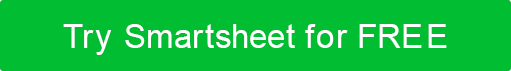 PLAN DE COMUNICACIÓN PLANTILLANOMBRE DEL PROYECTOPLAN DE COMUNICACIÓN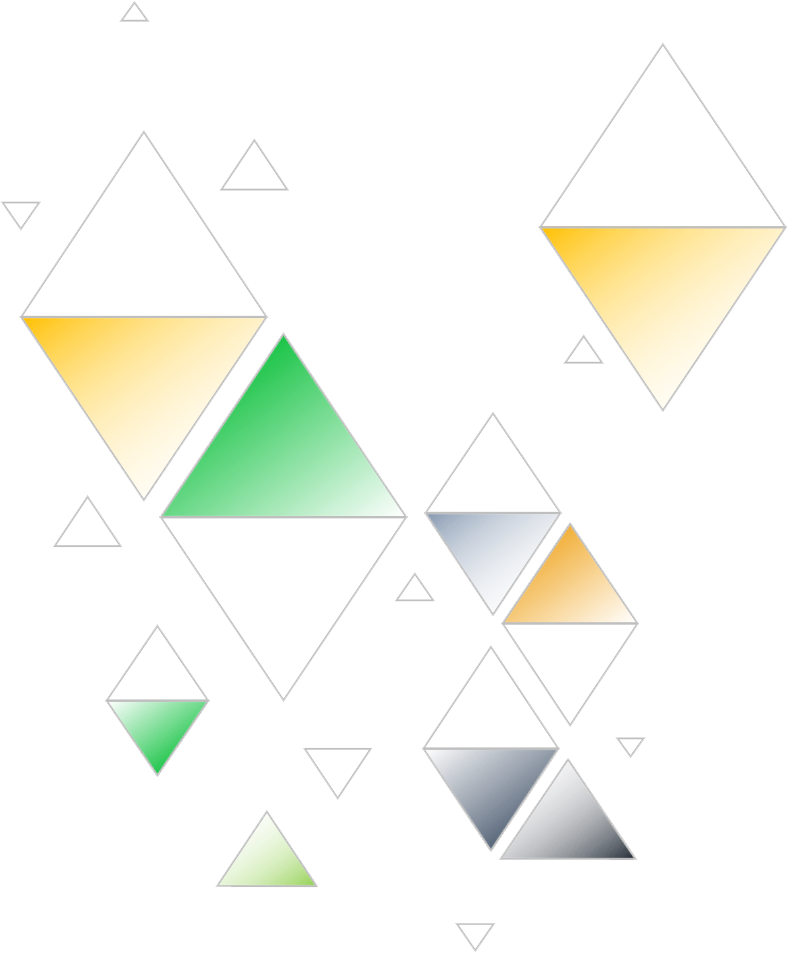 NOMBRE DE LA EMPRESADirección de la calleCiudad, Estado y Zipwebaddress.comVersión 0.0.000/00/0000HISTORIAL DE VERSIONESPROPÓSITOENFOQUE DE GESTIÓN DE LA COMUNICACIÓNLIMITACIONES DE COMUNICACIÓNREQUISITOS DE COMUNICACIÓN DE LAS PARTES INTERESADAS4.1	MATRIZ DE PARTES INTERESADASMATRIZ DE PARTES INTERESADAS continuaciónFUNCIONES Y RESPONSABILIDADESREQUISITOS DE COMUNICACIÓNREQUISITOS DE COMUNICACIÓN continuaciónDIRECTRICES PARA LA REUNIÓN DEL PROYECTOESCALADA DE PROBLEMASGLOSARIO DE TÉRMINOSAPROBACIÓN DEL PROYECTOAPROBADO PORVERSIÓNAPROBADO PORFECHA DE REVISIÓNDESCRIPCIÓN DEL CAMBIOAUTORPREPARADO PORTÍTULOFECHAINTERESADODESCRIPCIÓNPATROCINADOR DEL PROYECTOGERENTE DE PROGRAMAGERENTE DE PROYECTOPRINCIPALES PARTES INTERESADASTABLERO DE CONTROL DE CAMBIOSCLIENTEINTERESADODESCRIPCIÓNEQUIPO DEL PROYECTOCOMITÉ DIRECTIVOLÍDER TÉCNICOOTROOTROOTROROLNOMBRETÍTULODEPARTAMENTOCONTACTOTIPO DE COMUNICACIÓNOBJETIVOSMÉTODO DE COMUNICACIÓNFRECUENCIADESTINATARIOSRESPONSABLEENTREGABLEFORMATOTIPO DE COMUNICACIÓNOBJETIVOSMÉTODO DE COMUNICACIÓNFRECUENCIADESTINATARIOSRESPONSABLEENTREGABLEFORMATOARTÍCULO DESCRIPCIÓNORDEN DEL DÍA DE LA REUNIÓNPRESIDENTE DE LA REUNIÓNACTAS DE LA REUNIÓNMANTENIMIENTO DEL TIEMPOELEMENTOS DE ACCIÓNARTÍCULOS DIFERIDOSNIVEL DE IMPACTODESCRIPCIÓNINFORMAR ACRONOGRAMA DE RESOLUCIÓNTÉRMINO DEFINICIÓNNOMBRE DEL PATROCINADOR DEL PROYECTOTÍTULOTÍTULOFIRMAFIRMAFECHAFECHARENUNCIACualquier artículo, plantilla o información proporcionada por Smartsheet en el sitio web es solo para referencia. Si bien nos esforzamos por mantener la información actualizada y correcta, no hacemos representaciones o garantías de ningún tipo, expresas o implícitas, sobre la integridad, precisión, confiabilidad, idoneidad o disponibilidad con respecto al sitio web o la información, artículos, plantillas o gráficos relacionados contenidos en el sitio web. Por lo tanto, cualquier confianza que deposite en dicha información es estrictamente bajo su propio riesgo.